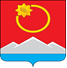 АДМИНИСТРАЦИЯ ТЕНЬКИНСКОГО ГОРОДСКОГО ОКРУГАМАГАДАНСКОЙ ОБЛАСТИП О С Т А Н О В Л Е Н И Е   от 03.07.2018 № 165-па                 п. Усть-ОмчугО внесении изменений в постановление администрации Тенькинского городского округа от 10.02.2016 № 88-па «Об утверждении Положения и состава жилищной комиссии администрации Тенькинского  городского  округаМагаданской области»В целях координации деятельности жилищной комиссии администрации Тенькинского городского округа Магаданской области, утверждённой постановлением администрации Тенькинского городского округа от 10.02.2016 № 88-па «Об утверждении Положения и состава жилищной комиссии администрации Тенькинского городского округа Магаданской области» в соответствии с действующим законодательством Российской Федерации, администрация Тенькинского городского округа Магаданской области  п о с т а н о в л я е т:Внести в постановление администрации Тенькинского городского округа от 10.02.2016 № 88-па «Об утверждении Положения и состава жилищной комиссии администрации Тенькинского городского округа Магаданской области»  следующие изменения:Ввести  в  состав  жилищной комиссии администрации Тенькинского городского округа Магаданской области (приложение № 2 к Положению):- ведущего специалиста отдела ЖКХ и благоустройства комитета ЖКХ, дорожного хозяйства и жизнеобеспечения администрации Тенькинского городского округа  Каплину Ирину Анатольевну; 2. Контроль, за исполнением настоящего постановления оставляю за собой.3. Настоящее постановление вступает в силу с момента его подписания и подлежит официальному опубликованию (обнародованию).  Глава Тенькинского  городского  округа                                      И. С. Бережной